MAMA IMA  I  .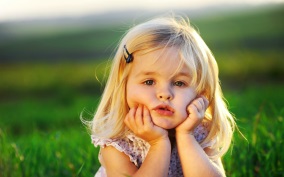 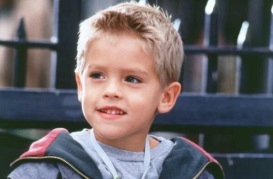  JE IME NENA, A  NENO.NENA IMA  JOJU. 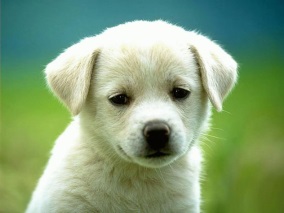 JOJA NEMA . 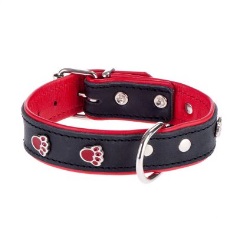 ON IMA U .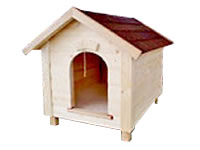 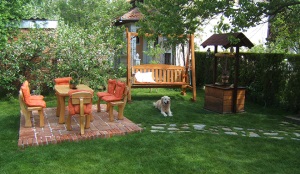 NENO IMA  NIMA. NIMO IMA . 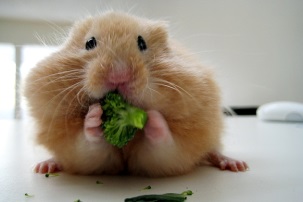 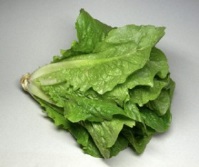 ON JE U .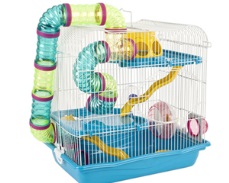   JE  U   . 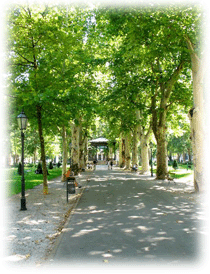 NEMA    NI   . 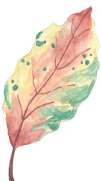 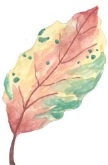 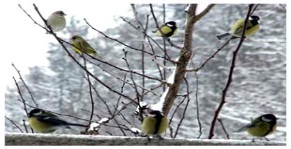 U   JE  .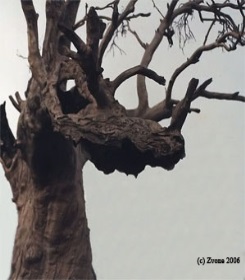 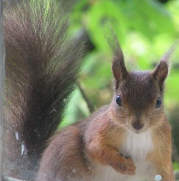   JE  U    .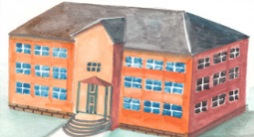 IMA  .                       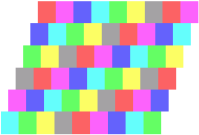 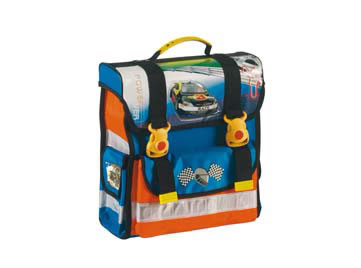 U     JE  I  MIMA.ONA  IMA    .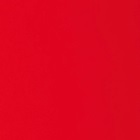 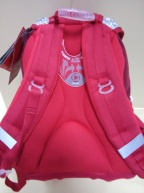 ENA  I  NENO  SU         NA .            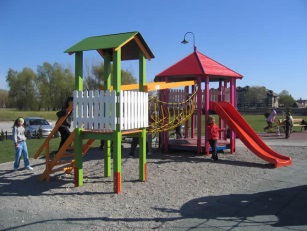 ONI  SU  SA  .    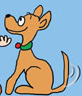 ON    IME  NUNO.NOA       . 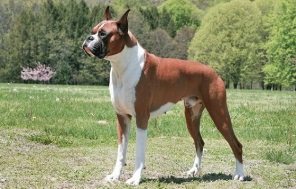 NINA       .        JE      .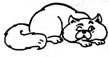 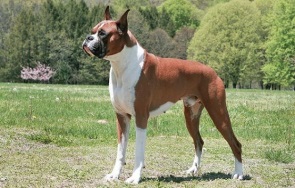 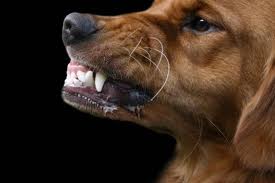    NA   NINU : AV , AV!